DEKLARACIJALokalne i regionalne vlasti kao akteri europskog odgovora na krizu uzrokovanu COVID-om 19Podnose politički klubovi EPP-a, PES-a, Renew Europe, EA-a i ZelenihDeklaracija Europskog odbora regija „Lokalne i regionalne vlasti kao akteri europskog odgovora na krizu uzrokovanu COVID-om 19”EUROPSKI ODBOR REGIJAOpći uvodnajiskrenije suosjeća s europskim građanima osobno pogođenima COVID-om 19 i izražava duboko žaljenje zbog tisuća ljudskih života koje je pandemija odnijela u Europi i svijetu; odaje priznanje iznimnoj građanskoj odgovornosti i solidarnosti koju su europski građani iskazali tijekom pandemije COVID-a 19, u kojoj se suočavaju s najvećom zdravstvenom, gospodarskom, društvenom i socijalnom krizom unatrag nekoliko generacija. Pokazali su izvanrednu predanost i strpljenje poštujući mjere koje su uvele vlasti, pomažući jedni drugima i štiteći svoje lokalne zajednice. Posebno priznanje potrebno je odati zaposlenicima u sektoru zdravstva i skrbi, sektoru skrbi za starije osobe, policijskim službenicima, kao i zaposlenicima u sektoru prijevoza, obrazovanja, maloprodaje i drugih ključnih usluga;pohvaljuje gradonačelnike, predsjednike regija te lokalne i regionalne političare koji se od samog početka nalaze u središtu borbe protiv pandemije. Građani putem njih izražavaju svoju zabrinutost i očekivanja u pogledu najviše razine zaštite, solidarnosti i učinkovitih mjera koje bi se trebale usvojiti na svim razinama upravljanja kako bismo bili bolje pripremljeni, u suradnji s nacionalnim vlastima i EU-om, za rješavanje kriznih situacija preko granica; izražava svoje uvjerenje da, iako je svaka kriza povećavala učinkovitost suradnje i stupanj integracije EU-a i država članica, ona također predstavlja test solidarnosti za EU i njegove države članice. Kao predstavnici lokalnih i regionalnih vlasti čvrsto vjerujemo u potrebu za koordiniranim i odlučnim odgovorom na krizne situacije umjesto oslanjanja samo na nacionalne odgovore. Spremni smo poduprijeti jačanje neposrednih i dugoročnih kapaciteta EU-a da reagira u kriznim vremenima i aktivno sudjelovati u oblikovanju budućnosti Europske unije;pozdravlja činjenicu da su europske institucije, u okviru svojih nadležnosti, poduzele snažne mjere u pogledu donošenja inicijativa za ciljani odgovor na krizu uzrokovanu COVID-om 19. Međutim, ponavlja da je, osim prvog kratkoročnog odgovora na krizu, potrebno hitno postaviti temelje za veću otpornost Europske unije na svim razinama. Da bi se omogućilo ponovno pokretanje europskih gospodarstava, uz pomoć masivnih javnih rashoda i ulaganja na svim lokalnim i regionalnim razinama, usmjereno na održiv rast, održivu lokalnu i regionalnu infrastrukturu i digitalizaciju, bit će potreban europski mehanizam za zdravstvenu zaštitu u izvanrednim okolnostima, ojačani proračun EU-a te fond EU-a za oporavak (minimalno + 500 milijardi EUR); pozdravlja mjere koje su pojedine države članice poduzele na nacionalnoj, regionalnoj i lokalnoj razini, kao što su kreditna jamstva, porezne i hipotekarne olakšice te drugi programi socijalne pomoći koji se provode u bliskoj suradnji s lokalnim i regionalnim vlastima;upozorava da bi učinak ove dosad nezabilježene krize na lokalne i regionalne financije mogao ozbiljno ugroziti sposobnost lokalnih i regionalnih vlasti da zadovolje povećanu potražnju za zdravstvenim, sanitarnim i socijalnim uslugama, uslugama javnog prijevoza i obrazovanja i drugim neophodnim javnim uslugama za građane te povećanu potrebu za gospodarskim poticajima za lokalna poduzeća, kao i za provedbom mjera za postizanje održivosti i klimatske neutralnosti. Centralizacija novih programa financijske potpore dodatno bi povećala taj rizik te OR stoga poziva na to da se u državama članicama decentralizira pristup financijskim instrumentima EU-a koji služe za rješavanje problema izazvanih COVID-om 19 i da se regionalnim vlastima osigura vlastiti izravan pristup tim resursima;potrebno je uspostaviti učinkovitiju prekograničnu i regionalnu koordinaciju za pružanje zdravstvenih usluga europskim građanima, posebice tijekom postupnog ukidanja mjera ograničenja kretanja. Također smatra da je potrebno zajedno razmotriti načine za reviziju zdravstvenih kompetencija u skladu s načelom supsidijarnosti. OR također napominje da lokalne i regionalne vlasti moraju biti uključene u sve strategije postupnog, a zatim i potpunog, ukidanja mjera ograničenja kretanja, kako se one budu osmišljavale; upozorava da fokus na izvršnoj vlasti tijekom hitnog odgovora na krizu donosi rizik od centralizacije. Decentralizacija, višerazinska demokracija, lokalna samouprava i sudjelovanje ipak su ključni elementi europskog modela upravljanja. Važni su za prevladavanje trenutačne krize kao i za osiguravanje pravednog i održivog oporavka nakon krize te bi ih stoga trebalo zaštititi i ojačati;Europski mehanizam za zdravstvenu zaštitu u izvanrednim okolnostimapoziva na znatno jačanje kapaciteta EU-a za odgovor na krizne situacije i katastrofe, uključujući sudjelovanje nacionalnih, lokalnih i regionalnih struktura za odgovor na hitne situacije. To podrazumijeva jačanje Koordinacijskog centra EU-a za odgovor na krizne situacije, bolje povezivanje tog centra s Odborom za zdravstvenu sigurnost i Europskim centrom za sprečavanje i kontrolu bolesti, uspostavu medicinskih snaga EU-a za brzu reakciju u hitnim situacijama te financiranje regionalnog ili lokalnog praćenja čime će se osigurati da države članice i lokalne i regionalne vlasti imaju potrebne kapacitete za koordinirani odgovor;podržava aktivaciju „hitne potpore“, u okviru koje bi se Komisiji dodijelile dodatne nadležnosti za djelovanje u vrijeme krize. Potrebno je usvojiti odgovarajuće zakonodavstvo za proglašavanje „izvanrednog stanja“ na razini ili u dijelovima EU-a, s ciljem omogućavanja bržeg djelovanja povjereniku za civilnu zaštitu u ime Unije; ustraje u tome da EU mora utvrditi zajednička pravila za proizvodnju i skladištenje dovoljnih zaliha osobne zaštitne opreme i osnovne medicinske opreme te ponovno uspostaviti tehnološku neovisnost u strateškim područjima kao što su aktivni farmaceutski sastojci nužni za proizvodnju lijekova, u bliskoj suradnji s državama članicama i nadležnim tijelima na svim razinama; s gledišta regionalnih i lokalnih vlasti, dugoročni cilj mora biti da se strateški važni proizvodi i proizvodni lanci, koji su neophodni za održavanje zdravlja europskog stanovništva, zadrže na europskom unutarnjem tržištu; To, međutim, ne bi trebalo sprečavati države članice da organiziraju vlastite zalihe osobne zaštitne opreme;podržava aktivaciju Instrumenta za hitnu potporu koji nadopunjuje druge instrumente EU-a s obzirom na to da aktualna pandemija COVID-a 19 zahtijeva hitan, opsežan i sveobuhvatan odgovor tijekom i nakon krize diljem EU-a, u zemljama pristupnicama i susjedstvu EU-a, uzimajući u obzir ne samo nacionalne već i lokalne i regionalne potrebe;
ustraje u tome da države članice moraju postići dogovor o zajedničkom statističkom protokolu kako bi se omogućila usporedivost podataka o posljedicama krize izazvane COVID-om 19 i budućim pandemijama. Taj protokol, koji bi se trebao razviti pod zajedničkom nadležnošću ECDC-a i Eurostata, mogao bi se oslanjati na podatke s razine NUTS 2 kako bi se olakšao politički odgovor koji bi obuhvaćao korištenje europskih strukturnih i investicijskih fondova; naglašava potrebu za podupiranjem istraživanja i inovacija u području pandemija na europskoj razini, posebno u kontekstu budućeg programa Obzor Europa, promicanjem pristupa suradnje među sveučilištima, istraživačkim laboratorijima, poduzećima, lokalnim i regionalnim vlastima i građanima, kao i europske suradnje u tom području. Pozdravlja sazivanje donatorske konferencije 4. svibnja koju je Europska komisija organizirala s ciljem prikupljanja sredstava za poticanje istraživanja za razvoj i distribuciju cjepiva protiv COVID-a 19;posebno pozdravlja Odluku Komisije od 3. travnja 2020. o privremenom izuzeću medicinske opreme i osobne zaštitne opreme od uvoznih carina i PDV-a. Naglašava, međutim, da u nizu država članica EU-a raste potražnja za opremom za osobnu zaštitu (posebno maski za lice). Stoga poziva Komisiju da razmotri reviziju područja primjene svoje odluke kako bi ono obuhvaćalo i privatna poduzeća koja moraju upotrebljavati osobnu zaštitnu opremu, i to tako da se lokalne proizvođače iz EU-a ne stavlja u nepovoljan gospodarski položaj. Smatra da bi privremeno izuzeće od PDV-a trebalo nadopuniti pojačanom kontrolom protiv prijevara i reguliranjem cijena osnovne opreme poput medicinskih maski na europskoj razini; naglašava važnost sigurnih ruta putovanja za građane EU-a i građane s prebivalištem u EU-u koji se vraćaju iz trećih zemalja te iznimno bitnu potrebu za koordiniranim pristupom upravljanju granicama i karanteni nakon ulaska;naglašava da EU, zbog nepredvidivosti katastrofa, treba osigurati ciljano korištenje svih dostupnih i neiskorištenih sredstava u okviru tekućeg proračuna EU-a, uz nastavak dobrog financijskog upravljanja, te poziva na veću fleksibilnost unutar proračuna EU-a kako bi se u slučaju moguće buduće krize mogla mobilizirati hitna potpora;Europska koordinacija i suradnja tijekom i nakon krize uzrokovane COVID-om 19pozdravlja Zajednički europski plan za ukidanje mjera ograničavanja širenja bolesti COVID-19 te podsjeća da je iznimno važno što prije ponovno uspostaviti slobodu kretanja ljudi, robe, usluga i kapitala uz nastavak ulaganja napora u postizanje ekonomske, socijalne i teritorijalne kohezije. Države članice trebalo bi poticati da omoguće pograničnim radnicima da i dalje prelaze granice, posebice radnicima u sektorima za koje je slobodno kretanje u EU-u od ključnog značaja. Kontrole koje se trenutačno provode na unutarnjim granicama Europske unije mogu i moraju biti samo privremene mjere za usporavanje širenja pandemije koronavirusa;zabrinut je zbog toga što je kriza izazvana COVID-om 19 dramatično utjecala na prekograničnu suradnju na unutarnjim i vanjskim granicama i nanijela veliku štetu dugo uspostavljanoj svakodnevnoj suradnji lokalnih i regionalnih vlasti, poduzeća, škola, sveučilišta i drugih institucija. Za brz gospodarski oporavak pograničnih regija potrebno je brzo ukloniti pravne i administrativne prepreke. „Europski mehanizam za granice”, koji predlaže Europska komisija, mogao bi u tom procesu imati važnu ulogu. Odbor stoga poziva zakonodavce EU-a da brzo usvoje „europski mehanizam za granice”; naglašava da je potrebno uložiti sveobuhvatne napore za koordinaciju sa zemljama zapadnog Balkana, zemljama istočnog i južnog susjedstva te s afričkim zemljama, posebno s onima koje imaju slabu zdravstvenu infrastrukturu ili objekte za testiranje. Takva koordinacija trebala bi obuhvaćati hitnu zdravstvenu zaštitu, ali i ublažavanje učinka pandemije na gospodarstva i društva u partnerskim regijama i gradovima EU-a;predlaže da se aplikacije za praćenje kontakata razvijaju u koordinaciji sa svim državama članicama EU-a, tako da od tih aplikacija koristi mogu imati i lokalne i regionalne vlasti u područjima koja su suočena s teritorijalnim ograničenjima kretanja i prekograničnog kretanja. Svaka aplikacija mora biti u cijelosti usklađena s pravilima EU-a i nacionalnim pravilima o zaštiti podataka i privatnosti te biti transparentna, dobrovoljna i privremena;naglašava da EU treba poduzeti mjere kako bi se osiguralo da liječenje, a s vremenom i cjepivo za COVID-19 budu dostupni svim građanima EU-a na temelju jedinstvenih epidemioloških kriterija;EU-ov plan oporavka za održiva, otporna i pametna sela, gradove i regijeističe potrebu za odvažnim planom oporavka Europske unije za izlazak iz krize uzrokovane COVID-om 19, koji bi se temeljio na solidarnosti, održivom rastu i otpornosti. Provedba ciljeva održivog razvoja, europski zeleni plan i europski stup socijalnih prava moraju se nalaziti u srži tog plana EU-a za oporavak kako bi se kriza pretvorila u priliku za hitno rješavanje pitanja klimatskih promjena i jačanje gospodarske, socijalne i teritorijalne kohezije EU-a. U tom pogledu poziva Komisiju da Plan ulaganja za održivu Europu i mehanizam za pravednu tranziciju, koji su dostupni europskim regijama suočenima s procesima tranzicije, pokrene i ojača istodobno s mehanizmom hitne potpore;ponovno ističe svoje uvjerenje da je europski zeleni plan kao nova strategija rasta EU-a ključan za poticanje gospodarstava i otvaranje radnih mjesta te da istovremeno ubrzava prelazak na zeleno gospodarstvo na troškovno učinkovit način, uz potpuno sudjelovanje lokalnih i regionalnih vlasti. Kako bi se zadržao zamah i osigurala dugoročna sigurnost planiranja za postizanje klimatske neutralnosti do 2050. i ispunjavanje rokova iz Pariškog sporazuma, Komisija bi se trebala boriti protiv svakog pokušaja obustave ili odgode provedbe postojećeg zakonodavstva EU-a, kao što je ono koje se odnosi na plastiku za jednokratnu upotrebu, te zadržati vremenski okvir svih relevantnih budućih inicijativa, kao što su zakon o klimi, strategije za šume i biološku raznolikost, kao i inicijativa „Od polja do stola”;smatra da kriza uzrokovana COVID-om 19 ne ostavlja vremena ni prostora za pregovore o proračunu EU-a kao inače. Novi proračun EU-a mora biti financijska okosnica europskog oporavka te istodobno poboljšati gospodarsku, socijalnu i teritorijalnu koheziju diljem EU-a. Samo ambiciozan višegodišnji financijski okvir koji bi se temeljio na punom korištenju gornje granice BND-a može biti na razini izazova kakav je pravedan i održiv oporavak. Povrh toga, OR podržava privremeno podizanje gornje granice proračuna EU-a temeljene na BND-u s trenutačnih 1,2 % na 2 % BND-a EU-a;naglašava da bi izmjena prijedloga Komisije za sljedeći europski proračun trebala obuhvatiti i reformu vlastitih sredstava, u okviru koje bi se posebno moralo uzeti u obzir smanjenje doprinosa država članica utemeljenih na BND-u. Kako bi se nadoknadio taj gubitak, OR se zalaže za to da se novi resursi EU-a više oslanjaju na porez na ugljik na granici i druge oblike financiranja koji ne utječu nerazmjerno na pojedine države članice EU-a. Trebalo bi također razmotriti mogućnost uvođenja posebnog nameta solidarnosti za špekulativnu kratku prodaju na financijskim tržištima; smatra da bi, ako se ubrzo ne postigne dogovor među čelnicima država EU-a o novom višegodišnjem okviru, produljenje trenutačnog VFO-a za jednu ili dvije godine imalo pozitivan učinak na apsorpcijske sposobnosti lokalnih i regionalnih vlasti tijekom prvih godina gospodarske krize; ustraje u tome da sredstva dodijeljena za tematsko područje Zdravlje u programskom razdoblju 2027. – 2021. moraju biti veća nego u Zdravstvenom programu EU-a za razdoblje 2014. – 2020.;naglašava da je, za razliku od prethodnih kriza, trenutačna kriza simetrično zahvatila sve države članice, međutim diferencirani geografski utjecaj dodatno će zaoštriti gospodarske, socijalne i teritorijalne podjele. Posebno je to slučaj u onim regijama u kojima je stanje prije krize bilo osjetljivije, a izgledi za oporavak su ugroženi zbog geografskih nedostataka i većih poteškoća u ostvarivanju koristi od jedinstvenog tržišta. Stoga se strategije oporavka moraju temeljiti na lokalnim i regionalnim potrebama i mogućnostima te se moraju oslanjati na partnerstva poduzeća, javnih uprava i civilnog društva. Zajedno s partnerima Saveza za koheziju (#CohesionAlliance) OR će se boriti za snažniju i lokaliziranu kohezijsku politiku i osiguravanje za to potrebnih sredstava. To obuhvaća jačanje uloge decentraliziranih vlasti u upravljanju fondovima EU-a i njihovim ulaganjima, u suradnji s nacionalnim tijelima i tijelima EU-a;izražava veliku zabrinutost zbog utjecaja pandemije na zapošljavanje, uključujući na radnike i zaposlenike, te poziva europske institucije i države članice da prednost daju očuvanju postojećih radnih mjesta, uspostavi učinkovitih uvjeta za ponovno otvaranje već izgubljenih radnih mjesta i socijalnoj zaštiti nezaposlenih;. Nadalje, važno je ocijeniti stanje zaštite zdravlja na radnim mjestima i pobrinuti se za to da se ti aspekti ozbiljno shvate na svim razinama, uključujući poslove na kojima rade nekvalificirani radnici;vjeruje da su mikro, mala i srednja poduzeća najteže pogođena pandemijom. Njihova sposobnost preživljavanja bit će ključna za ponovno pokretanje europskog gospodarstva nakon krize te će predstavljati određeni test za funkcioniranje jedinstvenog europskog tržišta. Mala i srednja poduzeća suočavaju se s velikim problemima u pogledu novčanih tokova, što u velikoj mjeri utječe na lokalno zapošljavanje i gospodarstvo u cjelini. Pored predviđenih europskih instrumenata za pružanje kratkoročne potpore MSP-ovima, osobito putem programa potpore Grupe Europske investicijske banke i posebno instrumenata Europskog investicijskog fonda, dugoročni plan njihovog oporavka trebao bi biti usredotočen na ponovnu uspostavu njihove financijske likvidnosti i na ulaganje u digitalizaciju i ekološku tranziciju malih i srednjih poduzeća. Cilj bi trebalo biti osnivanje novih poduzeća i stvaranje novih proizvodnih kapaciteta uspostavom suradnje između sveučilišnih krugova i istraživačkih ustanova te poslovnog svijeta; smatra da bi svaka javna financijska potpora poduzećima u okviru mjera ublažavanja posljedica COVID-a 19, uključujući potporu sufinanciranu europskim sredstvima, trebala biti uvjetovana time da poduzeća plaćaju domaći porez na dobit i da isplata dividendi ovisi o tome jesu li preuzete jasno uspostavljene socioekonomske obveze za ublažavanje krize uzrokovane COVID-om 19; naglašava da je kriza uzrokovana COVID-om 19 otkrila koliko su nestabilni međunarodni vrijednosni lanci. U tom pogledu OR ističe potrebu za jačanjem globalne konkurentnosti europskih poduzeća i jamčenjem autonomije lanaca vrijednosti koji su ključni za EU;pozdravlja ishod sastanka Euroskupine od 9. travnja 2020. i Europskog vijeća od 23. travnja 2020. kao prvi korak u pripremi sveobuhvatnog plana oporavka i dokaz da je EU spreman na solidarnost u borbi protiv COVID-a 19. Posebno pohvaljuje prijedlog novog instrumenta solidarnosti EU-a u vrijednosti od 100 milijardi EUR pod nazivom SURE, kojim se osigurava da radnici u Europi, uključujući samozaposlene i prekogranične radnike, budu zaštićeni od gubitka prihoda te pomaže poduzećima da zadrže svoje osoblje za vrijeme pandemije i nakon toga. Također podržava olakšan pristup, s ograničenim brojem uvjeta, Europskom stabilizacijskom mehanizmu do iznosa od 240 milijardi EUR te uspostavu europskog jamstvenog fonda u iznosu od 25 milijardi EUR kojim će se jamčiti financiranje poduzeća, s posebnim naglaskom na MSP-ovima, do 200 milijardi EUR; i dalje je uvjeren da bi te hitne mjere trebalo pratiti uspostavom fonda EU-a za oporavak povezanog s proračunom EU-a i utemeljenog na osiguranju zajedničkog europskog duga. Taj fond, u okviru kojega bi na raspolaganju trebalo biti najmanje 500 milijardi EUR, trebao bi omogućiti ulaganja usmjerena na budućnost i usredotočiti se posebno na ulaganja u održivu lokalnu i regionalnu infrastrukturu, prije svega u pogledu energetske učinkovitosti (u bolnicama, školama, sportskim objektima i drugim javnim zgradama), postrojenja za gospodarenje otpadom i prometa s niskom razinom emisija. Njime bi se također trebalo financirati jačanje ekosustava biološke raznolikosti kao mjera za sprečavanje i ublažavanje budućih epidemija i pandemija;podržava aktivaciju opće klauzule o odstupanju u okviru Pakta o stabilnosti i rastu, koja bi se trebala primjenjivati sve dok se ne dovrši reforma Pakta o stabilnosti i rastu, koju je Europska komisija pokrenula u veljači 2020. u cilju potpore protucikličnim politikama;ponavlja svoj zahtjev da se nacionalno ili regionalno sufinanciranje europskih investicijskih i strukturnih fondova izuzme iz obračunavanja u okviru Pakta o stabilnosti i rastu kako bi se izbjeglo ograničavanje ulaganja usmjerenih na oporavak i provedbu ciljeva Europske unije za pravednu tranziciju; pozdravlja mjere za preusmjeravanje uporabe sredstava kohezijske politike kako bi se odgovorilo na pandemiju koronavirusa, kao što su mobilizacija nepotrošenih sredstava za pretfinanciranje, proširenje kriterija prihvatljivosti, privremeno povećanje stopa sufinanciranja, kao i mjere namijenjene smanjenju administrativnog opterećenja povezanog s provedbom programa. Ističe, međutim, da su u ovoj fazi programskog razdoblja 2014. – 2020. raspoloživi iznosi u nekim regijama vrlo niski i da bi trebalo pojačati mjere fleksibilnosti;traži da se uspostavi europski program čija bi svrha bila procjena, obnova i nadzor kapaciteta regionalnih zdravstvenih sustava na terenu i izdvajanje sredstava za omogućavanje znatnih ulaganja u digitalizaciju, održivost i učinkovitost tih sustava, kao i osposobljavanje zdravstvenih djelatnika;naglašava da lokalne i regionalne vlasti moraju hitno odgovoriti na probleme najugroženijih i najpotrebitijih stanovnika u svojim zajednicama, kojima je potrebna posebna pomoć u sprečavanju širenja COVID-a 19, osobito osoba s invaliditetom, beskućnika, izbjeglica, migranata u žarišnim točkama, maloljetnih osoba bez pratnje i pripadnika romske zajednice. Prioritet bi trebala biti pomoć, osobito pomoć iz Fonda europske pomoći za najpotrebitije (FEAD), i mjere za ublažavanje krize za najugroženije osobe. Stanari bi trebali biti zaštićeni od deložacije tijekom krize, a za beskućnike bi trebala biti osigurana skloništa;ističe nerazmjeran učinak krize na žene, koje u krizi čine veliku većinu radne snage u zdravstvenom i socijalnom sektoru. Stoga odlučno poziva na prikupljanje podataka razvrstanih po spolu o učinku COVID-a 19 i na uključivanje rodne perspektive u izradu proračuna na razini EU-a. Kriza povećava hitnost usklađivanja plaća, radnih uvjeta i mirovina te mjera za rješavanje pitanja neplaćene skrbi, kao i mjera za borbu protiv nasilja u obitelji, koje je drastično poraslo u uvjetima izolacije; traži da se izradi plan za uključivanje ruralnih područja, usmjeren na poticanje inovativnosti, poduzetništva i povezivosti u ruralnim područjima i financiran sredstvima ojačanog Fonda za ruralni razvoj. Tim se planom moraju prevladati slabosti ruralnih zajednica koje su se uslijed krize pogoršale, a tiču se gospodarskih i socijalnih poteškoća, poremećaja u lancu opskrbe hranom, demografskih izazova, vitalne uloge radne snage migranata, lošijih javnih usluga i nedostatka ulaganja u infrastrukturu poput širokopojasne povezivosti i IKT opreme s obzirom na to da se pristup širokopojasnoj povezivosti pokazao kao neizostavan uvjet za odgovarajući protok informacija, rad na daljinu i e-učenje;naglašava hitnu potrebu za očuvanjem prava svih učenika i studenata na obrazovanje i školovanje jačanjem otpornosti obrazovnih sustava na krize, posebno putem pristupa digitalnim alatima i odgovarajućim osposobljavanjem nastavnika. Učenicima je potrebno osigurati povezivost i opremu koji su nužni za učenje na daljinu i internetsko obrazovanje. U tom kontekstu traži od Europske komisije da razmotri izmjenu Akcijskog plana za digitalno obrazovanje kako bi se riješila situacija u regijama na koje je najviše utjecao digitalni jaz; potiče Europsku komisiju da predloži daljnje izvanredne mjere za tržišta poljoprivrednih proizvoda kako bi se smanjio utjecaj krize i iskoristile mogućnosti koje pruža organizacija tržišta EU-a, posebno u pogledu olakšavanja sezonskog i prekograničnog rada, potpore lokalnim proizvođačima, pristupa ključnim resursima, a možda i ponovnog uspostavljanja poljoprivredno-prehrambenih zaliha EU-a. Komisija bi državama članicama trebala dopustiti da poljoprivrednicima ranije isplate izravna plaćanja kako bi im omogućile hitno potrebnu likvidnost. Poljoprivrednom politikom EU-a mora se osigurati da se poljoprivreda i proizvodnja hrane temelje na kriterijima održivosti više nego ikad prije, posebno u smislu kratkih lanaca, zaštite biološke raznolikosti, tla i životinja te pravedne plaće;poziva na uvođenje posebnih mjera za ublažavanje učinka epidemije COVID-a 19 na proizvođače u sektoru ribarstva i akvakulture i u sektoru prerade ribe. OR posebice zahtijeva ubrzani pojednostavljeni postupak i standardizirani obrazac za podnošenje zahtjeva;i dalje je zabrinut zbog posljedica mjera za sprečavanje širenja bolesti COVID-19 na turistički sektor diljem EU-a, posebno u područjima u kojima turizam predstavlja glavni izvor prihoda. Stoga potpora za turizam mora biti prioritet u okviru odgovora na krizu, planova oporavka i djelovanja predmetnih gospodarstava; Europska komisija treba predložiti izvanredne mjere za integrirani turistički i prometni sustav kako bi se smanjio učinak krize i osigurali zaštita putnika i radnika, preživljavanje poduzeća i politika sektorske koordinacije; naglašava da su kulturni i kreativni sektor ozbiljno pogođen trenutačnom krizom. U tom kontekstu poziva Komisiju da razmotri mogućnost povećanja Instrumenta jamstva za kulturne i kreativne sektore (program Kreativna Europa) povećanjem sredstava iz proračuna za 2021. ili prijenosom sredstava iz Europskog fonda za strateška ulaganja; smatra da je pandemija COVID-a 19 ukazala na nejednakosti među zemljama, globalnu međuovisnost i, više nego ikad, potrebu za jačanjem solidarnih veza i suradnje među narodima. Stoga je potrebno ojačati programe međunarodne suradnje i humanitarne pomoći kako bi se pomoglo najugroženijim zemljama u suočavanju s krizom, jačajući otpornost ljudi i zajednica na globalnom jugu; Kriza izazvana koronavirusom otvara temeljna pitanja o institucijskom i pravnom ustroju EU-aističe da u skladu s člankom 222. Ugovora o funkcioniranju Europske unije solidarnost nije pitanje izbora već obveza iz Ugovora. Međutim, OR smatra da toj klauzuli još uvijek nedostaje provedbeni protokol te poziva Europsku komisiju da hitno predloži takav protokol koji bi uključivao standarde za europsku suradnju u sličnim kriznim situacijama. Takva bi se suradnja trebala temeljiti na višerazinskom upravljanju (vertikalnom i horizontalnom). Pandemija koronavirusa pokazuje koliko je krhko funkcioniranje EU-a kao i koliko su države članice i građani EU-a međusobno povezani. EU može svladati ovu kriznu situaciju i sve buduće krizne situacije samo ako sve razine vlasti (EU, nacionalna, regionalna i lokalna), i gospodarski/društveni akteri i građani EU-a preuzmu svoj dio odgovornosti; naglašava da države članice i u doba pandemije uzrokovane koronavirusom moraju i dalje poštovati vrijednosti EU-a, uključujući vladavinu prava i demokraciju, te Ugovore i zakonodavstvo EU-a, kao i Povelju o temeljnim pravima. Sve mjere povezane s izvanrednim stanjem, posebno mjere kojima se sužava djelovanje parlamenta ili sloboda građana, moraju biti razmjerne, vremenski ograničene i podlijegati demokratskom nadzoru, uz istovremeno poštovanje načela supsidijarnosti i višerazinskog upravljanja; ustraje na potpunom poštovanju europskog zakonodavstva o azilu. Prihvat novih tražitelja azila mora ostati kao mogućnost i odvijati se u odgovarajućim sanitarnim uvjetima. Potrebno je posvetiti posebnu pozornost najranjivijima, uključujući maloljetne migrante bez pratnje. Kriza je naglasila hitnu potrebu za sveobuhvatnom reformom okvira EU-a za migracije i azil, koja se stoga ne smije odgađati zbog nužne usmjerenosti na zdravstvenu krizu i njezine gospodarske posljedice;naglašava da su u mnogim državama članicama lokalne i regionalne vlasti razvile dobre prakse za korištenje digitalnog daljinskog pristupa u vezi s donošenjem odluka i za, među ostalim, organizaciju obrazovanja tijekom epidemije koronavirusa. Posebno je važno te dobre prakse širiti među svim državama članicama; u kontekstu izuzetno teške i sve lošije financijske situacije u kojoj su se našli mediji zbog naglog smanjenja ili potpunog gubitka prihoda od oglašavanja te posebno teškog stanja lokalnih i regionalnih informativnih medija, naglašava da su slobodni, neovisni i dostatno financirani mediji ključni za funkcioniranje demokracije i osiguravanje dobre informiranosti građana tijekom ove krize. Slobodan protok neovisnih vijesti važniji je nego ikad prije, kako za informiranje javnosti o bitnim mjerama za obuzdavanje virusa tako i za omogućavanje nadzora javnosti i rasprave o primjerenosti tih mjera; smatra da trenutačna kriza povećava potrebu za temeljitom analizom politika, nadležnosti i sveukupnog funkcioniranja Europske unije. Stoga bi, kad se ovlada zdravstvenom situacijom, trebalo što prije sazvati konferenciju o budućnosti Europe i omogućiti građanima te regionalnim i lokalnim predstavnicima da se izravno uključe u savjetovanja o raznim prijedlozima i načinima da se Europsku uniju učini djelotvornijom, ujedinjenijom, demokratskijom i otpornijom. Građani očekuju odvažne mjere i solidarnost za suočavanje s razornim socioekonomskim posljedicama ove krize, koji su potrebni kako bi se izbjegla razočaranost europskim integracijskim projektom; nalaže predsjedniku da ovu deklaraciju proslijedi Europskoj komisiji, Europskom parlamentu, hrvatskom predsjedništvu Vijeća i predsjedniku Europskog vijeća.Bruxelles, 8. svibnja 2020.______________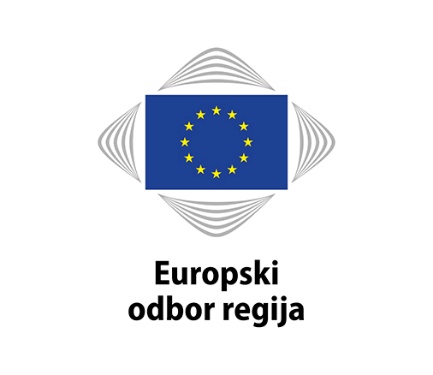 Predsjednik
Europskog odbora regija




Apostolos Tzitzikostas